MARKET OVERTON BOWLS CLUB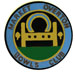 Invite you to the return of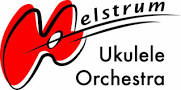 7 pm for 7.30 pm STARTSaturday 12th August 2017Tickets £5  supporting          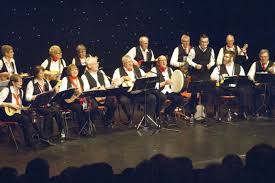 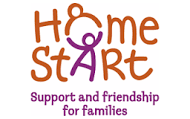 Disabled wc and access  Tickets from Bar during Club open hours or Tel: 01572 812233